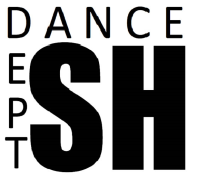 March 12, 2019Dear Sunny Hills Dance Sponsor:The entire Sunny Hills Dance Department has been working hard on our annual dance concert. We will have three performances on April 11th, 12th, and 13th, 2019 in our Performing Arts Center. We are requesting your support via advertising space in our concert program, seen by 1000+ people in the community.Last year’s sold out shows featured both student and professional choreography, showcased many genres of dance and gave many students the opportunity to perform on stage. This year, our show is even larger, featuring our entire dance program of over 200 performers. With more performers this year, we are drawing larger crowds and creating a valuable reputation throughout Orange County.Producing, staging, costuming, choreographing, and lighting a professional level show comes with many expenses which is the responsibility of our program alone.  We rely heavily on the support of merchants, professionals, and families to help provide funding to continue to build the excellence of our program. As an advertiser, your message will reach audience members who regularly trade in Fullerton, Brea, and the surrounding Orange County area. Attached is the advertising information for the 2019 Sunny Hills High School Spring Dance Concert, Ripple Effect. Please follow the instructions to submit your completed artwork and payment.We thank you very much for your support of this diverse, inclusive and comprehensive dance program. Please contact Dance Director, Leiana Volen, with any questions: LVolen@fjuhsd.org, (714) 626-4284.Sincerely,Leiana VolenDance DirectorSunny Hills High SchoolSunny Hills Dance Department Program AdsPLEASE INDICATE YOUR AD SIZE:____________ Business Card, 1/8 page, 3 & ¾” x 2 & ½”				Cost $25.00____________ 1/4 page, 3 & ¾” x 5”							Cost $50.00____________ 1/2 page, 7 & ½” x 5” 						Cost $100.00____________ Full page, 7 & ½” x 10” 						Cost $150.00____________ Inside Back Cover, 7 & ½” x 10” 					Cost $200.00ARTWORK: The quality of the image you send will be reflective of the image in the program. Copies of business cards will lose clarity and quality. Original artwork is recommended. Artwork must be sent as a .jpg or pdf format only.  Email completed artwork to: lvolen@fjuhsd.orgPAYMENT: Checks should be made payable to SHHS DANCE and attach to this formDEADLINE: Thursday, March 21, 2019*Please return this form along with your payment to:SHHS Dance Department - Leiana Volen1801 Lancer WayFullerton, CA 92833THANK YOU FOR YOUR SUPPORT!!Company/Name: _______________________________________________________________________Address: _____________________________________________________________________________Contact Person: ___________________________ Phone # or email: _____________________________Dancer’s Name: ________________________________________________________________________